CALCIO A CINQUESOMMARIOSOMMARIO	1COMUNICAZIONI DELLA F.I.G.C.	1COMUNICAZIONI DELLA L.N.D.	1COMUNICAZIONI DELLA DIVISIONE CALCIO A CINQUE	1COMUNICAZIONI DEL COMITATO REGIONALE MARCHE	1COMUNICAZIONI DELLA F.I.G.C.COMUNICAZIONI DELLA L.N.D.COMUNICATO UFFICIALE n. 44 del 01.08.2022 L.N.D.Si pubblica in allegato i CC.UU. dal n. 22/AA al 26/AA della F.I.G.C. inerenti provvedimenti della Procura Federale.COMUNICAZIONI DELLA DIVISIONE CALCIO A CINQUECOMUNICAZIONI DEL COMITATO REGIONALE MARCHEPer tutte le comunicazioni con la Segreteria del Calcio a Cinque - richieste di variazione gara comprese - è attiva la casella e-mail c5marche@lnd.it; si raccomandano le Società di utilizzare la casella e-mail comunicata all'atto dell'iscrizione per ogni tipo di comunicazione verso il Comitato Regionale Marche. CONSIGLIO DIRETIVORIUNIONE DEL CONSIGLIO DIRETTIVO N. 3  DEL 02.08.2022Sono presenti: Panichi (Presidente), Arriva, Bottacchiari, Capretti, Colò, Cotichella, Scarpini, Malascorta,, Mughetti, Borroni,(CF), Castellana (Segretario)FUSIONIIl Presidente Federale ha accolto le seguenti domande di fusione:A.S.D. POLLENZA       )  	in 	matr. 954.947	S.S. SARNANO A.S.D.S.S. SARNANO A.S.D.)SOCIETA’ INATTIVELe sottonotate società hanno comunicato l’inattività a partire dalla stagione sportiva 2022/2023Matr. 953.102 	A.S.D. REAL MONTALTO 		 	Montalto delle Marche (AP)Matr.   69.688 	U.S.   	VARANO A.S.D.			AnconaMatr. 951.682		A.S.D. MONTECCHIESE CALCIO A 5	Vallefoglia (PU)Visto l’art.16 commi 1) e 2) N.O.I.F. si propongono alla Presidenza Federale per la radiazione dai ruoli.Ai sensi dell’art. 110 p.1) delle N.O.I.F. i calciatori tesserati per le suddetta Società sono svincolati d’autorità dalla data del presente comunicato ufficiale.ELENCO CALCIATORI SVINCOLATISi allega al presente Comunicato Ufficiale l’elenco dei calciatori svincolati a Luglio 2022CHIUSURA COMITATO REGIONALE MARCHESi comunica che gli uffici del Comitato Regionale Marche saranno chiusi da venerdì 12 agosto a                 martedì 16 agosto 2022.GRADUATORIE PER COMPLETAMENTO ORGANICI 2022/2023Il Comitato Regionale Marchevisto il Comunicato Ufficiale n° 01 del 05/07/2022;visto il Comunicato Ufficiale n° 03 del 26/07/2022 contenente “Graduatorie per completamento organici stagione sportiva 2022/2023”;preso atto che, sempre con riferimento al citato Comunicato Ufficiale n° 03 del 26/07/2022, non sono pervenute osservazioni e/o contestazioni da parte delle Società;dato atto che sono stati applicati i punteggi previsti dal richiamato Comunicato Ufficiale n° 20 del 12/10/2021, per l’anno di affiliazione e matricola risultanti dai tabulati federali, per le attività svolte da ciascuna società agli atti di questo Comitato;A P P R O V Ale seguenti “Graduatorie di merito per l’attribuzione di posti eventualmente disponibili a completamento degli organici stagione sportiva 2022/2023”:SERIE C1GROTTACCIA 2005	OLYMPIA FANO C5BAYER CAPPUCCINI	SERIE C2REAL EAGLES VIRTUS PAGLIAACLI AUDAX MONTECOSARO		OLIMPIA JUVENTU FALCONARAFIGHT BULLS CORRIDONIASPORTING GROTTAMMAREAMICI 84FUTSAL VIRE			COMPLETAMENTO ORGANICI STAGIONE SPORTIVA 2022/2023Con riferimento al C.U. n° 117 del 30/06/2022 ed alle graduatorie definitive per il completamento degli organici pubblicate nell’apposito paragrafo del presente comunicato, devono intendersi ammesse al campionato superiore le Società sotto indicate.CAMPIONATO CALCIO A CINQUE SERIE C1Vista l’ammissione al campionato nazionale di Serie B del CERRETO D’ESI CALCIO A 5 come da Comunicato Ufficiale n° 09 del 04/08/2022 Divisione Calcio a Cinque per ripescaggio;Viene ammessa al Campionato Regionale di Calcio a Cinque Serie C1 la seguente Società:917678 	A.S.D. GROTTACCIA 2005ORGANICO AVENTI DIRITTO CAMPIONATO REGIONALE CALCIO A CINQUE SERIE C1 77568 	ASD.P. ALMA JUVENTUS FANO       700592 	G.S.   	AUDAX 1970 S.ANGELO      932341 	A.S.D. DINAMIS 1990             940933 	A.S.D. FUTSAL MONTURANO         917678 	A.S.D. GROTTACCIA 2005934063 	A.S.D. INVICTA FUTSAL MACERATA  954946 	A.S.D. JESI                     920728 	A.S.D. MONTELUPONE CALCIO A 5   700224 	A.S.D. NUOVA OTTRANO 98         700583 	U.S.   	PIANACCIO                700545 	A.S.D. PIETRALACROCE 73         919710 	A.S.D. POL.CAGLI SPORT ASSOCIATI700598 	A.S.   	REAL SAN GIORGIO         952823 	A.S.D. SANGIORGIO               CAMPIONATO CALCIO A CINQUE SERIE C2Atteso che risultano iscritte al Campionato di Calcio a Cinque Serie C2 n° 40 squadre aventi diritto;Preso atto che l’organico risulta carente rispetto al format previsto (n° 42 squadre);Considerato il passaggio al campionato di Calcio a Cinque Serie C1 della Società GROTTACCIA 2005Vengono ammesse al Campionato Regionale di Calcio a Cinque Serie C2 ed iscritte d’ufficio anche alla Coppa Italia di Serie C, la seguente Società:700579 	A.S.D. ACLI AUDAX MONTECOSARO C5700228 	A.S.D. OLIMPIA JUVENTU FALCONARA953809 	A.S.D. REAL EAGLES VIRTUS PAGLIAORGANICO AVENTI DIRITTO CAMPIONATO REGIONALE CALCIO A CINQUE SERIE C2700579 	A.S.D. ACLI AUDAX MONTECOSARO C5932889 	A.S.D. ACLI MANTOVANI CALCIO A 5700366 	U.S.D. ACLI VILLA MUSONE        943510 	A.S.D. AMICI DEL CENTROSOCIO SP.916270 	A.S.D. ANCONITANA CALCIO A 5    700349 	A.P.   	AURORA TREIA             913163 	A.S.   	AVENALE                  920602 	A.S.D. AVIS ARCEVIA 1964        949466 	A.S.D. BAYER CAPPUCCINI          81546 	S.S.   	CALCETTO CASTRUM LAURI   918934 	A.S.D. CASTELBELLINO CALCIO A 5  79603 	A.S.D. CHIARAVALLE FUTSAL       700425 	A.S.D. CITTA DI OSTRA           930936 	POL.   CSI STELLA A.S.D.        919488 	A.S.D. FUTSAL CAMPIGLIONE       947763 	A.S.D. FUTSAL CASELLE           951529 	A.S.D. FUTSAL MONTEMARCIANO C5  932729 	A.S.D. FUTSAL PRANDONE          919563 	A.S.D. FUTSAL SAMBUCHETO        943695 	S.S.D. FUTSAL SANGIUSTESE A.R.L.700410 	A.S.D. GAGLIOLE F.C.            914487 	A.S.D. GNANO 04                 81545 	A.S.D. L ALTRO SPORT CALCIO A 5952068 	A.S.D. LUCREZIA CALCIO A 5     941178 	A.S.D. NEW ACADEMY             936946 	A.S.D. NUOVA JUVENTINA FFC  700228 	A.S.D. OLIMPIA JUVENTU FALCONARA951377 	A.S.D. OLYMPIA FANO C5         933841 	A.S.D. OSIMO FIVE              932720 	S.S.D. PICENO UNITED MMX A R.L.916181 	A.S.D. PIEVE D ICO CALCIO A 5  938410 	A.S.D. POLISPORTIVA VICTORIA   949430 	A.S.D. POLVERIGI C5            916179 	A.S.D. REAL ANCARIA  953809 	A.S.D. REAL EAGLES VIRTUS PAGLIA          917673 	A.S.D. REAL FABRIANO            82266 	A.S.   	RIVIERA DELLE PALME      71434 	A.S.D. ROCCAFLUVIONE            81555 	POL.   SERRALTA                700144 	U.S.   	TRE TORRI A.S.D.        204353 	POL.D. U.MANDOLESI CALCIO      917685 	A.P.D. VERBENA C5 ANCONA       GIRONI CAMPIONATO REGIONALE CALCIO A CINQUE SERIE C2GIRONE “A”932889 	A.S.D. ACLI MANTOVANI CALCIO A 5943510 	A.S.D. AMICI DEL CENTROSOCIO SP.916270 	A.S.D. ANCONITANA CALCIO A 5    920602 	A.S.D. AVIS ARCEVIA 1964         79603 	A.S.D. CHIARAVALLE FUTSAL       700425 	A.S.D. CITTA DI OSTRA           951529 	A.S.D. FUTSAL MONTEMARCIANO C5  914487 	A.S.D. GNANO 04                952068 	A.S.D. LUCREZIA CALCIO A 5     941178 	A.S.D. NEW ACADEMY             700228 	A.S.D. OLIMPIA JUVENTU FALCONARA951377 	A.S.D. OLYMPIA FANO C5         916181 	A.S.D. PIEVE D ICO CALCIO A 5  917685 	A.P.D. VERBENA C5 ANCONA       GIRONE “B”700366 	U.S.D. ACLI VILLA MUSONE        700349 	A.P.   	AURORA TREIA             913163 	A.S.   	AVENALE                  949466 	A.S.D. BAYER CAPPUCCINI          81546 	S.S.   	CALCETTO CASTRUM LAURI   918934 	A.S.D. CASTELBELLINO CALCIO A 5 919563 	A.S.D. FUTSAL SAMBUCHETO        700410 	A.S.D. GAGLIOLE F.C.            933841 	A.S.D. OSIMO FIVE              938410 	A.S.D. POLISPORTIVA VICTORIA   949430 	A.S.D. POLVERIGI C5            917673 	A.S.D. REAL FABRIANO            81555 	POL.   SERRALTA                700144 	U.S.   	TRE TORRI A.S.D.        GIRONE “C”700579 	A.S.D. ACLI AUDAX MONTECOSARO C5930936 	POL.   CSI STELLA A.S.D.        919488 	A.S.D. FUTSAL CAMPIGLIONE       947763 	A.S.D. FUTSAL CASELLE           932729 	A.S.D. FUTSAL PRANDONE          943695 	S.S.D. FUTSAL SANGIUSTESE A.R.L. 81545 	A.S.D. L ALTRO SPORT CALCIO A 5936946 	A.S.D. NUOVA JUVENTINA FFC  932720 	S.S.D. PICENO UNITED MMX A R.L.916179 	A.S.D. REAL ANCARIA  953809 	A.S.D. REAL EAGLES VIRTUS PAGLIA           82266 	A.S.   	RIVIERA DELLE PALME      71434 	A.S.D. ROCCAFLUVIONE           204353 	POL.D. U.MANDOLESI CALCIO      CAMPIONATICOPPEMODALITA’ DI ISCRIZIONE ALLE COPPESi ricorda a tutte le Società che intendono partecipare alle Coppe che l’iscrizione va obbligatoriamente formalizzata nei modi e nei termini previsti mediante il sistema informatico on-line.Termine presentazione domande di iscrizione alle Coppe:- 26 Agosto 2022 (ore 19:00)	COPPA ITALIA FEMMINILE					COPPA MARCHE UNDER 21					COPPA MARCHE UNDER 19					COPPA MARCHE UNDER 17					COPPA MARCHE UNDER 15					COPPA MARCHE SERIE DSi sottolinea pertanto che l’iscrizione al Campionato non è automatica anche per la relativa Coppa.Si rammenta infine che le iscrizioni debbono tassativamente indicare nei campi giorno ed orario di gara quelli relativi ai turni infrasettimanali.COPPA ITALIA CALCIO A 5 SERIE CSORTEGGIOIl giorno LUNEDI’ 22 AGOSTO 2022 alle ore 12:00 presso la sede del Comitato Regionale Marche sarà effettuato il sorteggio per stabilire i gironi del Primo Turno di Coppa Italia Serie C.Le 56 squadre saranno suddivise in n° 16 gironi (8 quadrangolari e 8 triangolari).Il sorteggio sarà effettuato suddividendo le 14 squadre di C1 e le 42 squadre di C2 in n° 2 raggruppamenti da 28 squadre ciascuno (7 di C1 e 21 di C2) in base alla prossimità geografica.*     *     *ORARIO UFFICIL’orario di apertura degli uffici del Comitato Regionale Marche è il seguente:E’ comunque attivo durante i suddetti orari, salvo assenza degli addetti, anche il servizio telefonico ai seguenti numeri:Ufficio Segreteria		071/28560404Ufficio Amministrazione	071/28560322 Ufficio Tesseramento 	071/28560408 Ufficio Emissione Tessere	071/28560401Pubblicato in Ancona ed affisso all’albo del C.R. M. il 10/08/2022.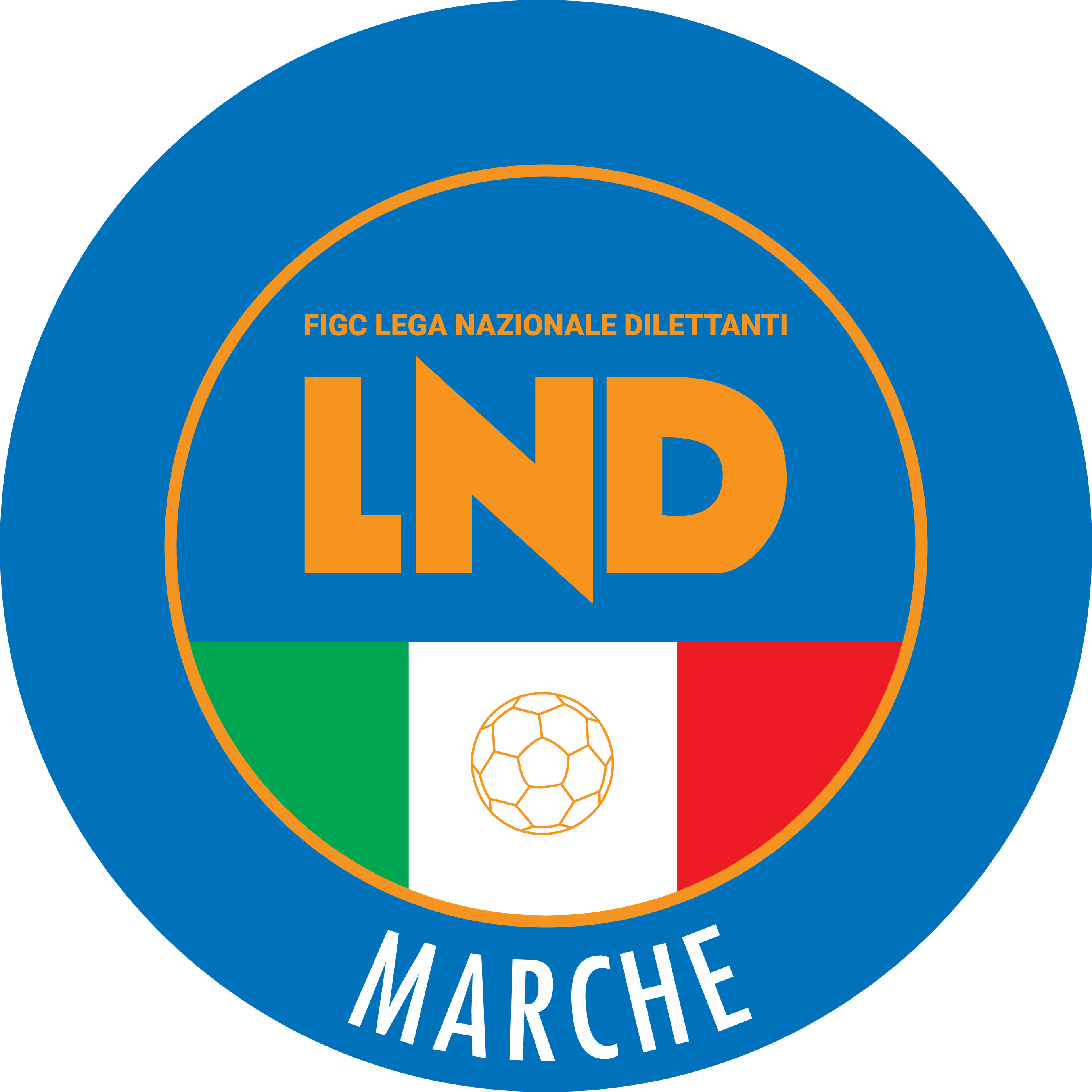 Federazione Italiana Giuoco CalcioLega Nazionale DilettantiCOMITATO REGIONALE MARCHEVia Schiavoni, snc - 60131 ANCONACENTRALINO: 071 285601 - FAX: 071 28560403sito internet: marche.lnd.ite-mail: c5marche@lnd.itpec: c5marche@pec.figcmarche.itTelegram: https://t.me/lndmarchec5Stagione Sportiva 2022/2023Comunicato Ufficiale N° 05 del 10/08/2022Stagione Sportiva 2022/2023Comunicato Ufficiale N° 05 del 10/08/2022GIORNOMATTINOPOMERIGGIOLunedìchiuso15.00 – 17.00Martedì10.00 – 12.00chiusoMercoledìchiusochiusoGiovedì10,00 – 12.00 chiusoVenerdìchiusochiusoIl Responsabile Regionale Calcio a Cinque(Marco Capretti)Il Presidente(Ivo Panichi)